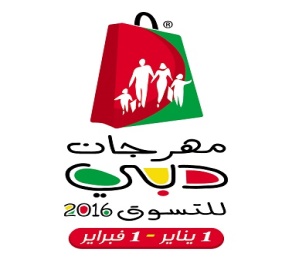 دعوة صحفية المركز الإعلامي لمؤسسة دبي للمهرجانات والتجزئةإحدى مؤسسات دائرة السياحة والتسويق التجاري يتشرف بدعوتكم لحضور إحدى فعاليات مهرجان دبي للتسوق عرض الأزياء على الجليد أول عرض أزياء من نوعه يقام على الجليد ويقدمه متزلجون محترفون لعرض أحدث صيحات الأزياء من متاجر غاليري لافاييت لتأكيد الحضور، وللمزيد من المعلومات يرجى التواصل مع: خالد النجاد kalnajjad@dubaitourism.ae  / 050 8766810أو لما عبد البار lama@bpgcohnwolfe.com  0524993660التاريخ: الأحد، 17 يناير 2016 الوقت: 6:30 مساءً المكان: حلبة التزلج، دبي مول 